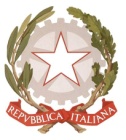 MINISTERO  DELL’ ISTRUZIONE, DELL’UNIVERSITA’ E DELLA RICERCAUFFICIO SCOLASTICO REGIONALE PER IL LAZIOLICEO SCIENTIFICO STATALE“TALETE”Prot. 2613 /  A4                                                          Roma, 22/6/2016Ai Componenti del Consiglio d'Istitutop.c. alla DSGA Sig.ra Valeria de Bellisp.c. al personale ATAAll'Albo Sito webOggetto: Convocazione riunione E' convocata una riunione del Consiglio d'Istituto il giorno 4 luglio  2016 alle ore 15.00,  per discutere i seguenti punti all'Odg: Approvazione del verbale seduta precedente;Verifica stato attuazione del Programma Annuale 2016Approvazione Bilancio consuntivo 2015Approvazione modifiche  Programma Triennale Trasparenza aggiornato alla delibera ANAC del 13/4/2016 ;Individuazione classe terza da sopprimere, a seguito comunicazione organico dell’USR Lazio Ufficio VI, in eventuale deroga ai criteri stabiliti;Delibera inizio anticipato a.s. 2016-17Informativa su stato del Progetto Dada;Proposta acquisto armadietti per gli studenti;Varie ed eventuali.La riunione si svolgerà in Presidenza.La durata prevista è di 3  ore Considerata l’importanza della riunione, si invitano i componenti del Consiglio a non mancare.IL PRESIDENTE DEL CONSIGLIO D'ISTITUTOSig. Roberto Patanè